 1 этап – выполнение и прием работ (с 24 до 26 октября 2022 г.); 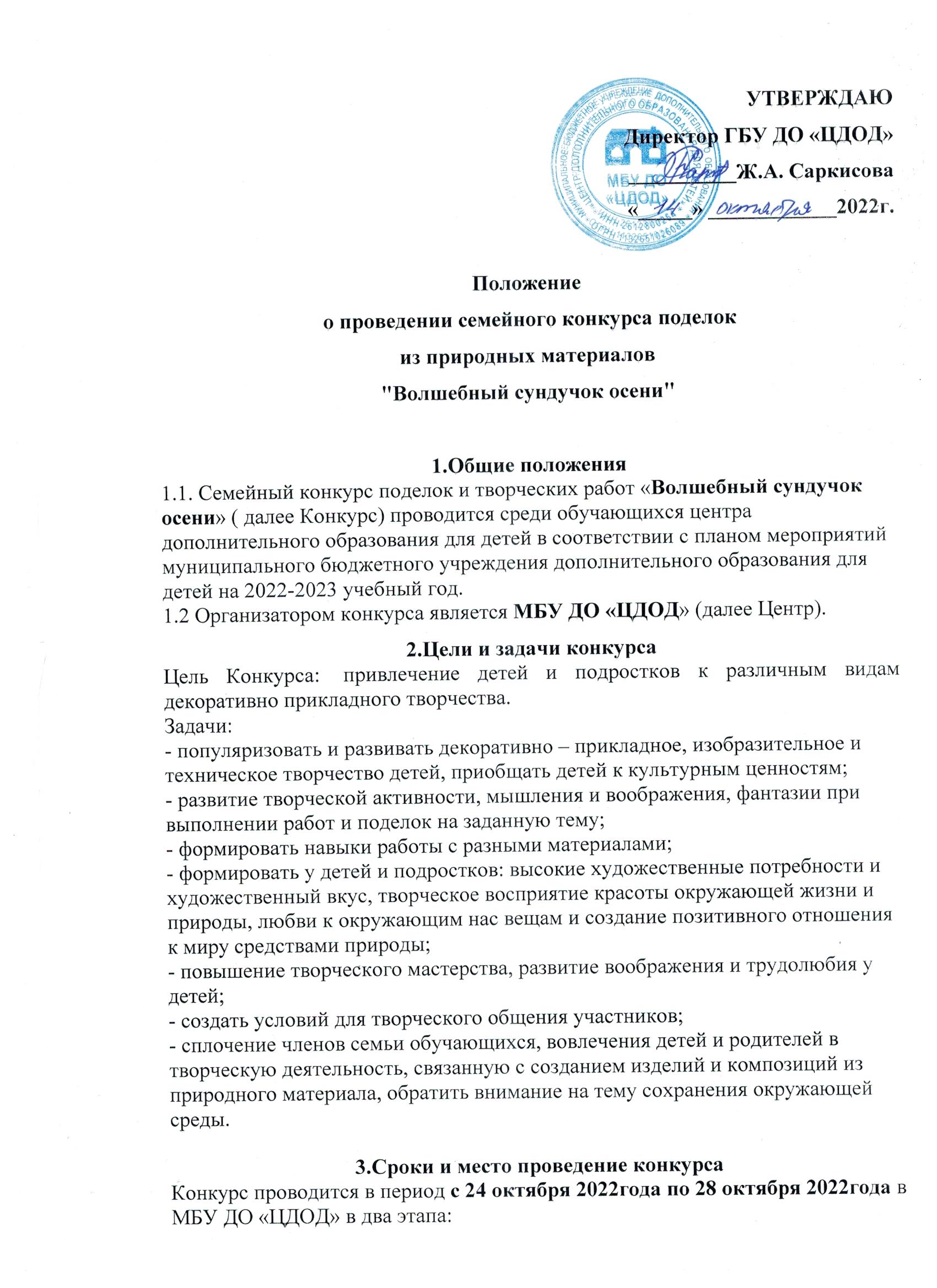 II этап – проведение выставки с 27 октября по 28 октября2022 г. и подведение итогов  28 октября 2022 года.3. Условия участия в Конкурсе:3.1. В Конкурсе принимают участие обучающиеся детских творческих объединений Центра в возрасте от 5 до 15 лет.3.2. Каждый автор может предоставить не более 1 работы.3.3. Все участники конкурса делятся на три возрастные категории:от 5 лет до 6 лет;от 7 лет до 11 лет;от 12 лет до15 лет.4.Номинации Конкурса4.1. Конкурс проводится по следующим номинациям:1. «Осенний пейзаж» - плоские работы, изготовленные из природного материала, в виде аппликации, обрамлённые в рамки;2. «Топиарий»- из природного материала с использованием различных техник;3. «Экибана» - из природного материала с использованием различных техник.5. Требования к оформлению работ5.1. Поделки могут быть выполнены в любой технике (из засушенных цветов, листьев, веток, злаков, зерен, семян; сосновые, еловые и кедровые шишки; хвоя, кора, береста; засушенные ягоды, травы и т.д.) . Вспомогательный материал: бумага, фольга, картон, пластилин, поролон, пластик, нитки и прочие материалы. 5.2. Работы из скоропортящихся материалов на конкурс не принимаются.5.3. Плоские работы должны быть оформлены в рамки, иметь крепление для размещения на вертикальной поверхности. Объемные работы должны быть устойчивыми , приспособленными к экспонированию.5.4. Выставочные работы сопровождаются этикетками размером 8 см. х 5 см.На каждой работе в правом нижнем углу на лицевой стороне необходимо прикрепить этикетку: указать: фамилию, имя, возраст, творческое объединение, название работы, номинацию.Образец этикетки: 6. Критерии оценки:- отражение тематики (соответствие теме Конкурса; предоставленные работы должны быть полностью подготовлены для демонстрации)- творческий подход, новизна, оригинальность и фантазия исполнения (широта использования материалов в изготовления поделки);- высокий художественно -эстетический уровень выполнения работы (качество и техника исполнения)- соответствие заявленному возрасту и степень участия детей в работе (соответствие возрастных категорий с исполнительскими возможностями);- оформление работы согласно требованиям (правильность оформления работ).   Организатор Конкурса оставляет за собой право не принимать и не оценивать работы: подготовленные с нарушением требований (хрупкие и небрежно оформленные, при несоблюдении правил оформления этикеток или их отсутствия) и поступившие позднее сроков, указанных в Положении.7. Подведение итогов конкурса, награждениеДля подведения итогов конкурса формируется жюри. В состав жюри входят педагоги дополнительного образования и методисты.Итоги Конкурса будут оцениваться в трёх номинациях и подводятся по трём возрастным группам:от 5 до 6 лет;от 7 до 11 лет;от 12 до 15 лет.Участники конкурса по каждой номинации, занявшие призовые места, награждаются Грамотами.Участвующие и не получившие призовые места получают грамоты за участие в выставкеЖюри имеет право присуждать или делить одно место между двумя участниками. ФОТОГРАФИИ лучших работ будут размещены в социальных сетях Центра.Приложение 1.Состав жюри:Название работы: Техника, номинация: ФИО и возраст: Детское объединение:№ п/пДолжностьФамилия, имя, отчество1МетодистКульчицкая Светлана Николаевна2МетодистИгнатенко Елена Николаевна3МетодистСаакова Варя Артёмовна